ОБЗОР ВТОРИЧНОГО РЫНКА ЖИЛОЙ НЕДВИЖИМОСТИ Г. ТЮМЕНИ ЗА ДЕКАБРЬ 2017 Г.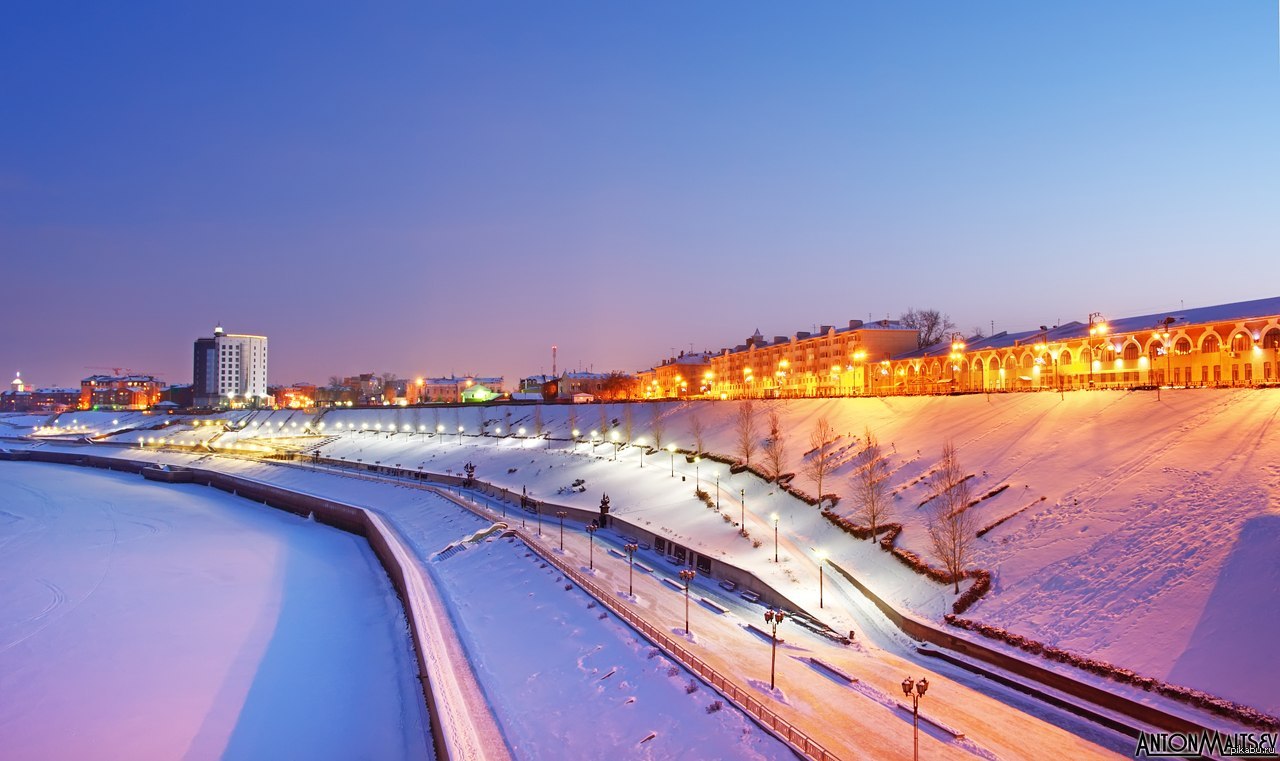 ОСНОВНЫЕ ВЫВОДЫНаибольшим спросом у покупателей в декабре пользовались квартиры в районах Тюменский мкр (наибольший спрос на 1-комнатные квартиры), Мыс, Тарманы, Матмасы (1,2-комнатные квартиры), КПД (1,2-комнатные), Дом Обороны (2-комнатные квартиры), Драмтеатр (1-комнатные) и МЖК (1,2-комнатные). Наблюдается снижение спроса в районе Дом Обороны и рост спроса в районах Мыс, Тарманы, МатмасыУдельная цена предложения составила в декабре 59321 руб. за кв. м (рост на 0,42%), удельная цена продаж - 50884 руб. за кв. мПо сравнению декабрем прошлого года удельная цена предложения снизилась на 1465 руб./кв. м (-2,41%)Объем предложения за месяц снизился на 556 квартир и составляет 16243 объектаСредний предпродажный торг в декабре составил 3,17%Средний срок экспозиции проданных в декабре квартир составил 9,7 мес. (+2,1 мес. к уровню прошлого года)Анализ предложения на вторичном рынке г. Тюмени за декабрь 2017г.Предложение вторичного рынка жилой недвижимости составило 16243 квартир (исключая квартиры за чертой города и другие типы: пансионаты, общежития, коммунальные квартиры, а также малоэтажное строительство). По сравнению с прошлым месяцем предложение снизилось на 556 квартиры. По сравнению с декабрем 2016г. предложение снизилось на 1,18% (194 квартиру).Источник: база компании «Этажи», 2018 г.Рис. 1.1. Структура предложения по размерам квартирВ структуре предложения вторичного рынка за последний месяц не произошло значимых изменений.В декабре так же, как и в 2017-2016 г., на рынке превалировали 1-комнатные квартиры, их объем предложения составил 5847 квартир (36,0%). Объем предложения 2-комнатных квартир составил 5045 объектов (31,1% вторичного рынка). Доля 3-комнатных квартир составила 26,7% вторичного рынка (4341 квартир). Объем предложения многокомнатных квартир составляет 1010 квартир (6,2%).Наибольшее предложения на вторичном рынке сосредоточено в районе Тюменский мкр – 8,02% (1302 квартир), в районе Драмтеатр – 7,15% (предложение составило 1161 объекта) и КПД – 6,70% (1088 квартир в предложении). Источник: база компании «Этажи», 2018 г.Рис. 1.2. Структура предложения по районамАнализ ценовой ситуации на вторичном рынке г. Тюмени за декабрь 2017г.В 4 квартале 2017 года в Тюмени началась фаза роста цен на вторичном рынке. За квартал цена квадратного метра выросла на 0,71%.Удельная цена предложения в декабре 2017г. составила 59321 руб./кв. м, наблюдается рост на 250 рублей (по сравнению с прошлым месяцем) – 0,42% (в рамках погрешности определения среднего значения 0,4%). За последний год (по сравнению с декабрем 2016 г.) удельная цена предложения снизилась на 2016 руб. за квадратный метр - 2,41%.Источник: база компании «Этажи», 2018 г.Рис. 2.1. Динамика удельной цены предложенияВ декабре наблюдался незначительный рост удельной цены предложения в сегментах 1,2,3-комнатных и многокомнатных квартир (в рамках погрешности определения среднего значения).Удельная цена 1-комнатных квартир составила 61519 рублей за квадратный метр, это на 0,36% больше, чем в прошлом месяце. Удельная цена 2-комнатных квартир составила 59002 руб./кв. м (рост на 186 рублей – 0,32%). 3-комнатные квартиры в декабре имели удельную цену 57897 руб./кв. м (рост на 350 рублей).Удельная цена многокомнатных квартир выросла на 0,42% (в рамках погрешности определения среднего значения 2,1%)) и составила 60139 рублей за квадратный метр.Источник: база компании «Этажи», 2018 г.Рис. 2.2. Удельная цена по размерам квартирНаибольшая удельная цена традиционно наблюдается в Европейском микрорайоне, в декабре 2017 г. она составила 81715 руб. за квадратный метр, однако, объем предложения в данном районе достаточно мал – всего 163 квартиры.Следующим по величине удельной цены идет Исторический Центр (78024 руб./кв. м) и Ожогина (74831 руб./кв. м при 27 квартирах в предложении).Наибольшее снижение цены зафиксировано в районе Московский дворик (-3,58%), наибольший рост – в районе Тюменская слобода (+2,25%).42 из 50 рассматриваемых районов (84%) имеют среднюю цену квадратного метра ниже чем в среднем по рынку. Источник: база компании «Этажи», 2018 г.Рис. 2.3. Удельная цена по районамАнализ продаж на вторичном рынке г. Тюмени за декабрь 2017 г.В структуре продаж декабря наблюдается рост интереса к 3-комнатным квартирам, их предпочли 18,4% покупателей.Доля продаж 1-комнатных квартир составила 42,3%, 2-комнатных – 36,3%. Многокомнатные квартиры предпочли 3,0% покупателей.Удельная цена продажи вторичного жилья в декабре составила 50884 руб. за квадратный метр.Средняя площадь проданных в декабре квартир на вторичном рынке выросла на 1,9 кв. м и составила 53,6 кв. м (в прошлом месяце 51,7 кв. м, в декабре 2016 года – 50,9 кв. м).Средний срок экспозиции проданных в декабре квартир составил 9,7 мес. – наблюдается рост на 0,8 мес. по сравнению с прошлым месяцем и рост на 2,1 мес. по сравнению с уровнем прошлого года.Средняя полная цена продажи на вторичном рынке составила 2 млн. 682 тыс. рублей (рост на 86 тыс. рублей).Источник: база компании «Этажи», 2018 г.Рис. 3.1. Структура продаж по размерам квартирПриложение 1. Числовая пространственно-параметрическая модель вторичного рынка г. Тюмени за декабрь 2017 г.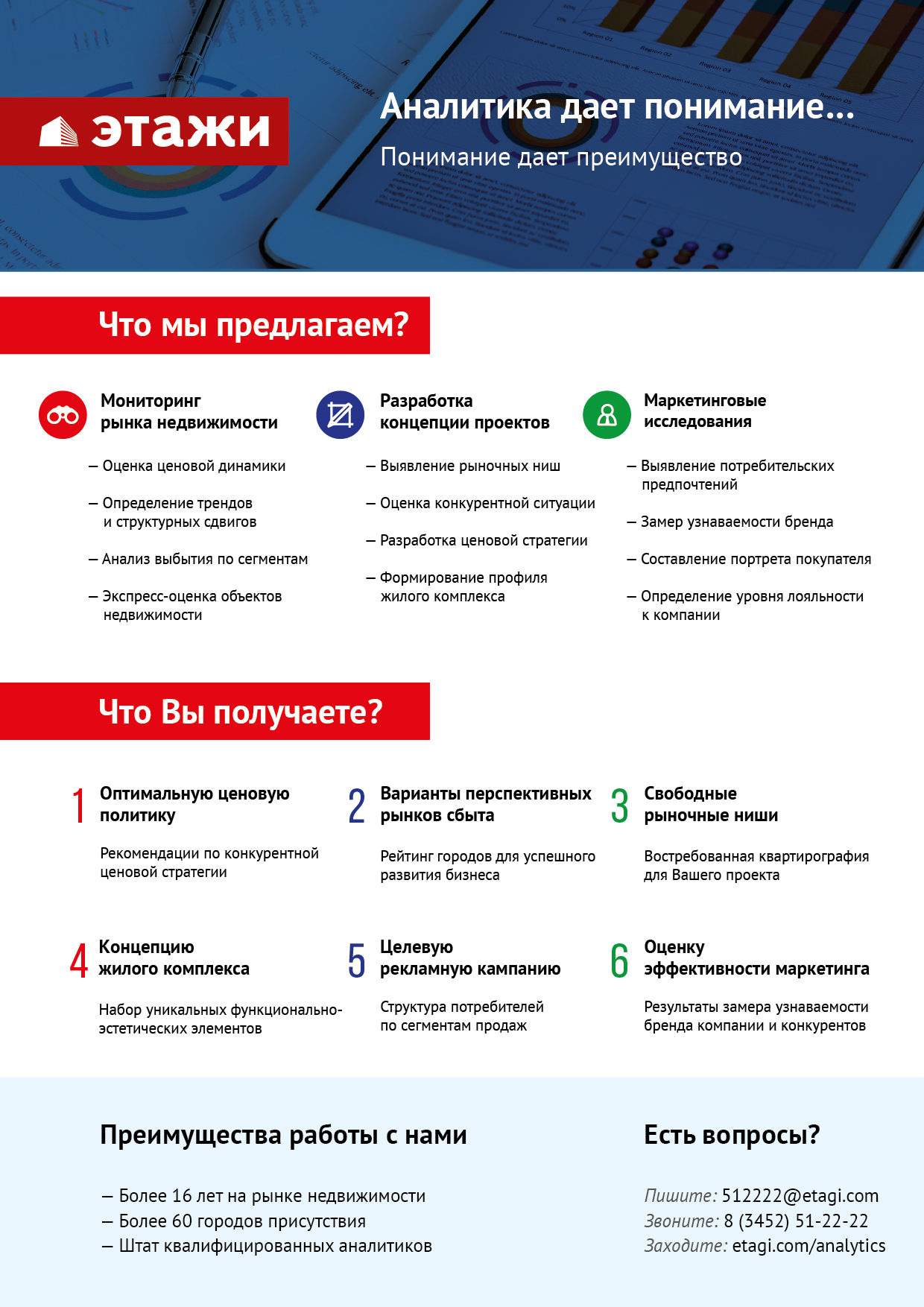 Номер столбцаПоказатель1Объем выборки, шт.2Средняя цена, тыс. руб.3СКО, тыс. руб.4Погрешность, тыс. руб.5Погрешность, %6Минимум, тыс. руб.7Максимум, тыс. руб.8Медиана, тыс. руб.9Средняя площадь, кв. м10СКО, кв. м11Погрешность, кв. м12Погрешность, %13Минимум, кв. м14Максимум, кв. м15Медиана, кв. м16Средневзвешенная, руб./кв. м17СКО, руб./кв. м18Погрешность, руб./кв. м19Погрешность, %20Минимум, руб./кв. м21Максимум, руб./кв. м22Медиана, руб./кв. мКол-во комнтТип домостроения12345678910111213141516171819202122всевсе1624336102377371,065075000300060,9290,50,795005559321137452160,42571430000056667всекирпичное818939422827621,665075000310064330,71,1115005661633147053250,52784130000057900всемонолитное360734612222742,1110039000295055,4250,81,5174025062487140034660,72884619285760137всепанельное417231221187371,275015000290059,5220,71,19253575250892282860,52571412963053030всеблочное275307114811795,8145015000275061,2273,35,32425254502171364316483,333702116129464791-комнвсе58472396785210,96502400022703990,20,692813861519110502890,528777143636603621-комнкирпичное26702484904351,465024000235039,8100,41,0112813862490112304350,728777143636609381-комнмонолитное18562473732341,411006700235039,290,41,117863963116111505180,834791126050618231-комнпанельное12182103467271,37504500210036,670,41,1969365753889505130,934734129630577781-комнблочное1032201444884,014503800212042,491,84,2245347518841468929095,63625089583443972-комнвсе504534481317371,1140013000315058,4130,40,6261545659002129303640,627841148233558702-комнкирпичное264335761500581,6140012000325059150,61,0321545660578137295340,927841138889567902-комнмонолитное93437391281842,2163013000340060120,81,3361505862278139899161,533251148233588672-комнпанельное13943029768411,414506500290056,3100,51,02690535382384364520,83147198485533712-комнблочное74313410072367,521007200280058,492,13,6439156536541596737387,036294116129500003-комнвсе434146842338711,5165040000400080,9220,70,8412407557897153604660,828281226667528093-комнкирпичное2269510927491152,3165040000450083,2261,11,3412407861411169707131,228281226667556243-комнмонолитное704498922961733,5165022900426582,2181,41,75216879606931674412632,128846148701560303-комнпанельное129338401001561,518509000360076,6150,81,145234695016381874560,92941285227492423-комнблочное75349711302637,519007500319074,1163,75,0481457147209828219264,1364718763545455многокомнвсе1010682755883525,22000750004700113,5523,32,9050099601392014112682,12571430000051193многокомнкирпичное607758761615016,62000750005500120594,84,045500102632212102017082,72897530000053524многокомнмонолитное11378777223136517,32600390004500116,25510,48,96040296678032804152997,83185319285750492многокомнпанельное267477917572154,5230015000440097,8242,93,0452539848870981612042,5257149554146667многокомнблочное2353782998127823,83350150004150111,85021,319,1802529248104972241458,6337028427044444